２０１６年４月１５日（金）筑波大学合気道部ＯＢ会会員各位筑波大学合気道部ＯＢ会ＯＢ会長　２８代 　森　圭司２０１６時ＯＢ総会開催のご案内拝啓　時下ますますご清栄のこととお喜び申し上げます。平素よりＯＢ会業務に格別のご理解とご協力を賜り、誠にありがとうございます。さて、下記の通り２０１６年度ＯＢ総会を開催致します。ご多忙中のところ大変恐縮ではございますが、ご出席の程宜しくお願い申しあげます。つきましては、お手数ですが最終頁の提出用紙に当日ご出席の方は「出席通知」、ご欠席の方は「議決権行使書」に必要事項をご記入の上（またはそれに準じた形で）、４月２２日（金）までにメール等でご返信して頂けますようお願いいたします。会則により返信頂いた方の過半数の承認をもって（委任を含む）、議案が成立いたします。敬具記１）日時：２０１６年　４月２４日（日）１３：３０～１５：００２）場所：若松地域センター　２階　第２集会室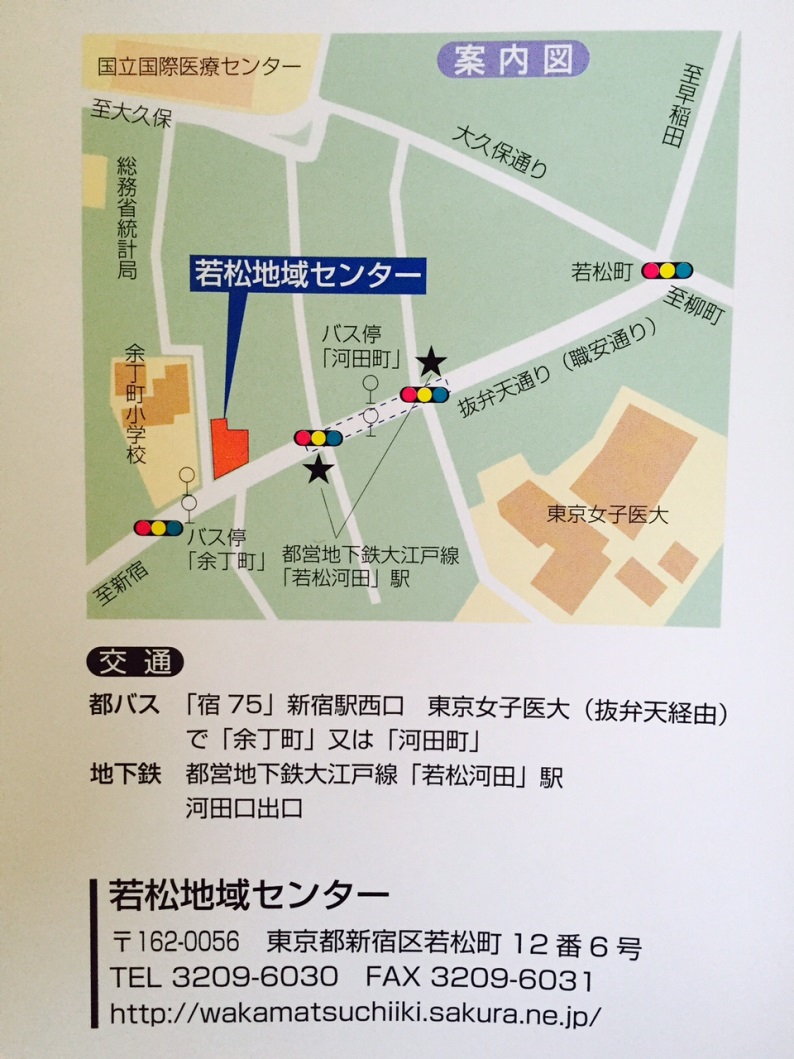 ３）議題：　第１号議案：２０１５年活動実績に関する件	第２号議案：２０１５年会計実績に関する件	第３号議案：２０１６年活動計画に関する件	第４号議案：２０１６年会計計画に関する件第５号議案：２０１６年度役員選任に関する件今後検討が必要な事項	①　顧問の松岡先生が転勤に伴う慰労会及び後任	②　４０周年記念行事への準備その他、Ｑ＆Ａ第１号議案：２０１５年度活動実績に関する件　　活動実績①　５月２３日	　現役激励会現役３名、ＯＢ１３名が参加しました。日時：　2015年5月23日（土曜日）全日本演武大会後　18時～20時 
場所：　東京都千代田区飯田橋１-12-4　美文社ビル1F 　el sol(エルソル)
　　　　TEL:　　 050-5845-6072
　　　　http://www.hotpepper.jp/strJ001018099/
②　夏季集中稽古ＯＢ延べ６名が参加しました。　日程）　9/11（金）　17：15～　師範稽古
　　　　　9/12（土）　10：00～　師範稽古
　　　　　9/13（日）-16（水）　17：15～　通常稽古
　場所）　筑波大
　ホームページURL）　 <http://aikido298.blog.fc2.com/>
③　７月２０日　ＯＢ事務局打ち合わせ役員５名にて実施いたしました。（於：渋谷区スポーツセンター）現状と今後の予定について確認。　現役部運営費の補助７月２８日　予算通り、１０万円を援助いたしました。④　１１月２１日ＯＢ稽古（於：筑波大学）稽古には２５名、懇親会には現役４名、ＯＢ１７名が参加しました。-- OB稽古　　 ------------------------
　場所：筑波大学
　日時：2015/11/21（土）
　スケジュール：
　　15:00 ～ 17:00  稽古    （筑波大学 武道館 多目的道場）
　　18:00 ～　　　  懇親会 （じぶんかって大学店、会費：4,000円程度）--------------------------------------------⑤　ホームページの維持管理　株式会社ドサナイテに依頼。利用方法を解説した動画を以下に掲載しました。　　https://youtu.be/ULVZRTo3QY4⑥　年会費徴収３８名から徴収いたしました。昨年度と同じであり、目標（６０人）には達しませんでした。⑦　名簿の充実ＯＢ名簿をデータベース化しました。- 共有アカウントの名称	　： 筑波大学合気道部OB会　　　　　				　　"tukuba.aiki.ob@gmail.com"- IDとパスワードの管理 	　： 役員で共有する　	　　　- アドレス帳の更新 　　　	　：役員が適宜更新　	　　　- OB会員全体へのメール配信 ： 本アドレスを使用　	　　　- 各種データの管理      	　： 本アカウントのGoogle Docにアップ　　　　　　１４名の追加登録ができました。⑧　ゆうちょ銀行開設必要書類が整わず、継続準備中です。ゆうちょ以外の口座（ネット銀行等）も検討中です。⑨　親睦会　　実施いたしませんでした。第２号議案：２０１５年度会計実績に関する件　　以下に２０１５年度会計報告を掲載致します。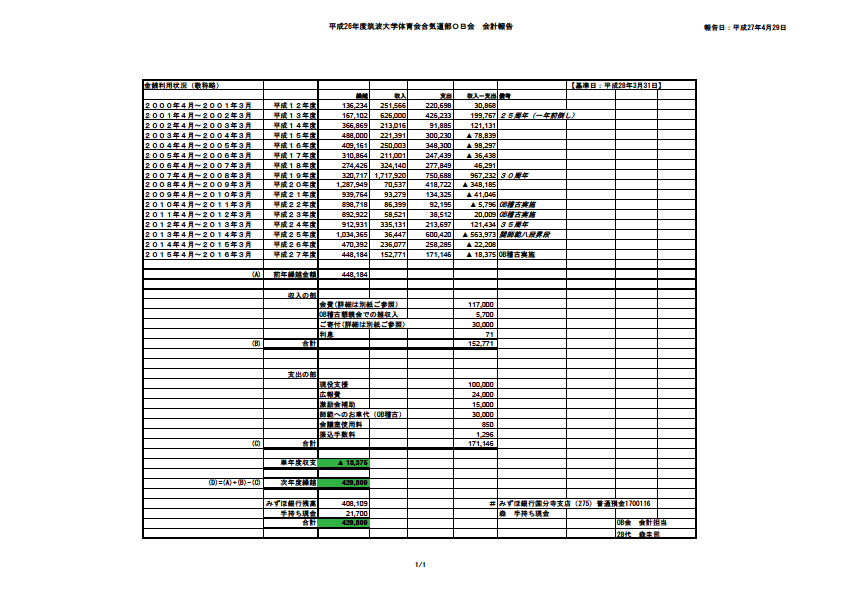 第３号議案：２０１６年度活動計画に関する件第４号議案：２０１６年度会計計画に関する件　　　　以下に２０１６年度活動計画、および予算案を掲載いたします。第５号議案：２０１６年度役員選任に関する件　　会長	：　　事務局長	：　　会計	：　　現役支援	：　　広報	：　　監査	：HPはこちらです。筑波大学体育会合気道部OB会HP:http://sohokai.dosanite.com-----------------------------------------------------フェイスブックはこちらです。https://www.facebook.com/pages/筑波大学体育会合気道部ob会/3658115834出席通知（当日出席される方）私は、２０１６年　４月２４日（日）に開催予定の筑波大学合気道部ＯＢ会臨時総会に出席して議決権を行使致します。２０１６年　　月　　　日　　　　　　　　　　　代　　　　　　氏名　　　　　　　　　　　　　　　　　　　　=====================================================================議決権行使書（当日欠席される方）私は、２０１６年　４月２４日（日）に開催予定の筑波大学合気道部ＯＢ会臨時総会に出席できませんので、下記の通り議決権を行使致します。２０１６年　　月　　　日　　　　　　　　　　　代　　　　　　氏名　　　　　　　　　　　　　　　　　　　　第１号議案に関する件	（　賛成　・　反対　・　総会一任　）	第２号議案に関する件	（　賛成　・　反対　・　総会一任　）	第３号議案に関する件	（　賛成　・　反対　・　総会一任　）	第４号議案に関する件	（　賛成　・　反対　・　総会一任　）	第５号議案に関する件	（　賛成　・　反対　・　総会一任　）感想があればお願いします。